Nidelku IgorExperience:Position applied for: Electrical EngineerDate of birth: 29.07.1989 (age: 28)Citizenship: UkraineResidence permit in Ukraine: NoCountry of residence: UkraineCity of residence: OdessaPermanent address: MEHNIKOVA 130E-Mail: Inedelku@mail.ruU.S. visa: NoE.U. visa: NoUkrainian biometric international passport: Not specifiedDate available from: 16.02.2014English knowledge: ModerateMinimum salary: 3000 $ per month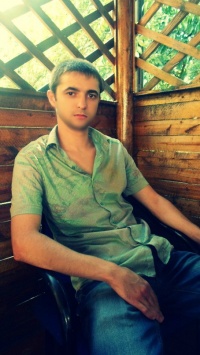 PositionFrom / ToVessel nameVessel typeDWTMEBHPFlagShipownerCrewing12.02.2014-18.02.2014hamburgBulk Carrier38110B|W-moldovaolimp